ETUCE Special ConferenceVienna, 26-27 November 2014GENERAL INFORMATIONINFORMATION ABOUT AUSTRIAGeneral information on Austria can be found here: http://europa.eu/about-eu/countries/member-countries/austria/index_en.htm ElectrocityElectrical ratings: 230 Volts/ 50 Hz Plugs : 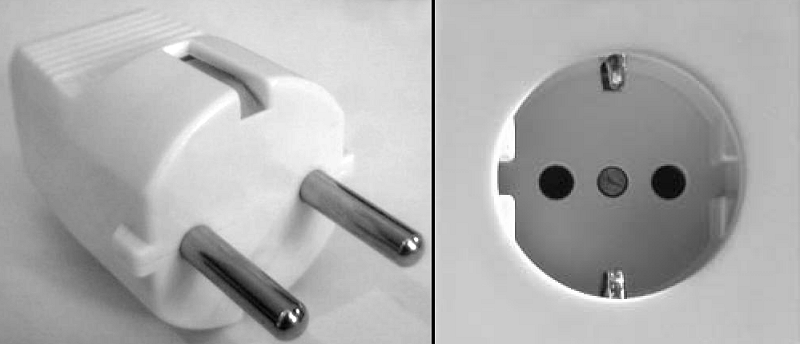 Water qualityTap water in Vienna is generally safe to drink.SmokingThe no-smoking policy in Austria states that smoking is generally prohibited in public institutions/ buildings and businesses where food and/or beverages are served. It basically prohibits smoking in restaurants and bars but there are some exceptions. Restaurants and bars may have designated smoking sections if they meet the same requirements as applied to public institutions. Small businesses no larger than 50 m² may decide for themselves whether or not guests are allowed to smoke.CURRENCYThe local currency is the Euro (€)Current currency rate can be found here : http://ec.europa.eu/budget/contracts_grants/info_contracts/inforeuro/inforeuro_en.cfm LOCAL TIMEGMT + 1 hour UTC/GMT +1 hour (the same time as in Brussels)INFORMATION ABOUT VIENNAThe Official Tourist Portal of Vienna will provide you with all the necessary information to learn about the city: http://www.austria.info/us/austria-pop-up-store/vienna-tourist-office-1568347.html  TRAVEL TO VIENNAInformation on Vienna airport can be found here : http://www.viennaairport.com/en/passengers A wide variety of companies if offering flights to Vienna from destinations throughout Europe. The list of these companies with their respective websites is added here :International busesBuses from Vienna Airport to destinations in Slovakia, Hungary and the Czech Republic are summarised below.TRANSFER FROM/TO THE AIRPORTVienna International Airport is about 16 km east of Vienna. The city centre can be reached quickly and in comfort by public transport.To and from the airport by City Airport Train/ CAT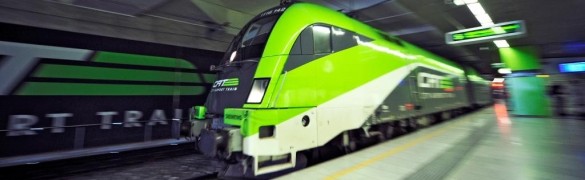 The CAT takes just 16 minutes nonstop to get from central Vienna to the airport and vice versa.CentralThe City Airport Train operates daily from 05.36 a.m. to 23.36 p.m. The City Air Terminal is just 10 minutes from St. Stephan’s Cathedral at Wien Mitte station, which can be reached easily by tram, underground, bus or taxi.ComfortableThe City Airport Train offers a comfortable and relaxing journey in the double-decker carriages with jet environment and first-class seats. During the journey monitors provide interesting background and online information about departures and arrivals.The table below gives an overview of the timetable.Price (single): € 12.00A separate CAT counter is located in the arrivals hall, where you can obtain information about all CAT services, purchase a ticket and much more.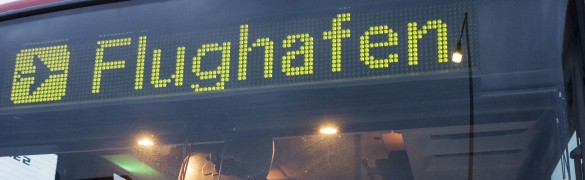 Regional busesVienna Airport Lines (Postbus) connects Vienna Airport with the main Vienna transport hubs.The 3 Vienna Airport Lines routes serve all of Vienna's underground railway lines and also "Wien West" and "Wien Meidling" railway stations. Buses to the city centre (Morzinplatz/Schwedenplatz) run 24 hours a day, journey time just 20 minutes.The following table provides a summary of the main regional bus connections.Prices (single): from € 8.00 for Vienna Airport LinesHOTELThe ETUCE Secretariat negotiated preferential rates and made block bookings in the following hotels :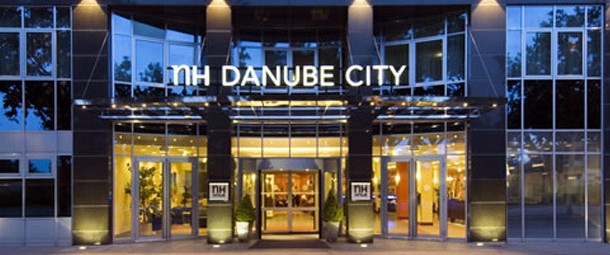 http://www.nh-hotels.de/nh/de/hotels/osterreich/wien/nh-danube-city.html?nhagentid=11009&nhsubagentid=110095220109&utm_source=google&utm_medium=maps&utm_campaign=googleplaces Wagramer Strasse 21. 1220 Vienna Tel. +43 1 260 200Check-in time : 3.00 p.m.Check-out time 12.00 a.m.Rate single room (including breakfast and taxes): 125,- €Rate double/twin room (including breakfast and taxes) : 145,- €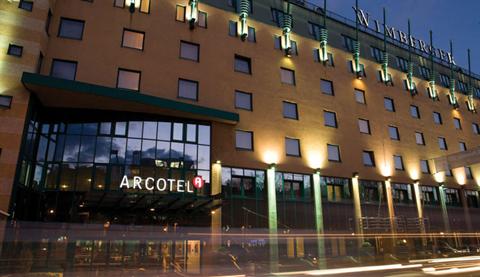 http://www.arcotelhotels.com/en/kaiserwasser_hotel_vienna/Wagramer Strasse 8. 1220 Vienna Tel. +43 1 224 24-0Check-in time : 2.00 p.m.Check-out time 12.00 a.m.Rate single room (including breakfast and taxes): 119,- €Rate double/twin room (including breakfast and taxes) : 139,- €VENUE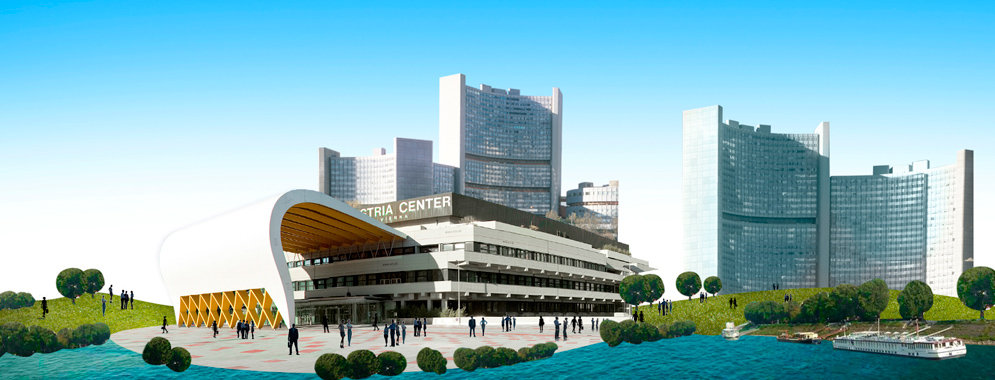 Austria Center ViennaIAKW - AGInternationales Amtssitz- und Konferenzzentrum Wien, AGBruno-Kreisky-Platz 1A-1220 Wien Tel.: +43-1- 260 69-0Fax: +43-1-260 69-303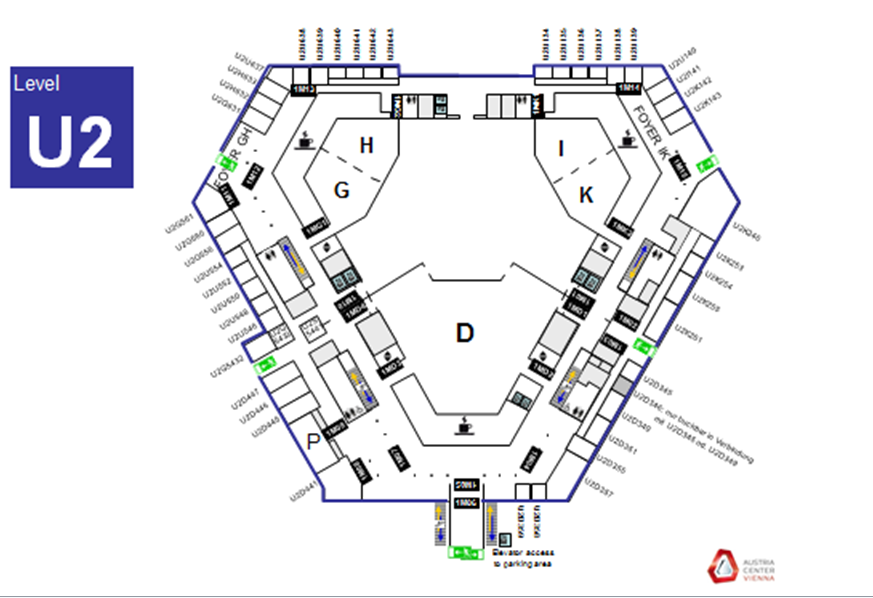 Austria Center Vienna is located at a 7 minutes’ drive from the city centre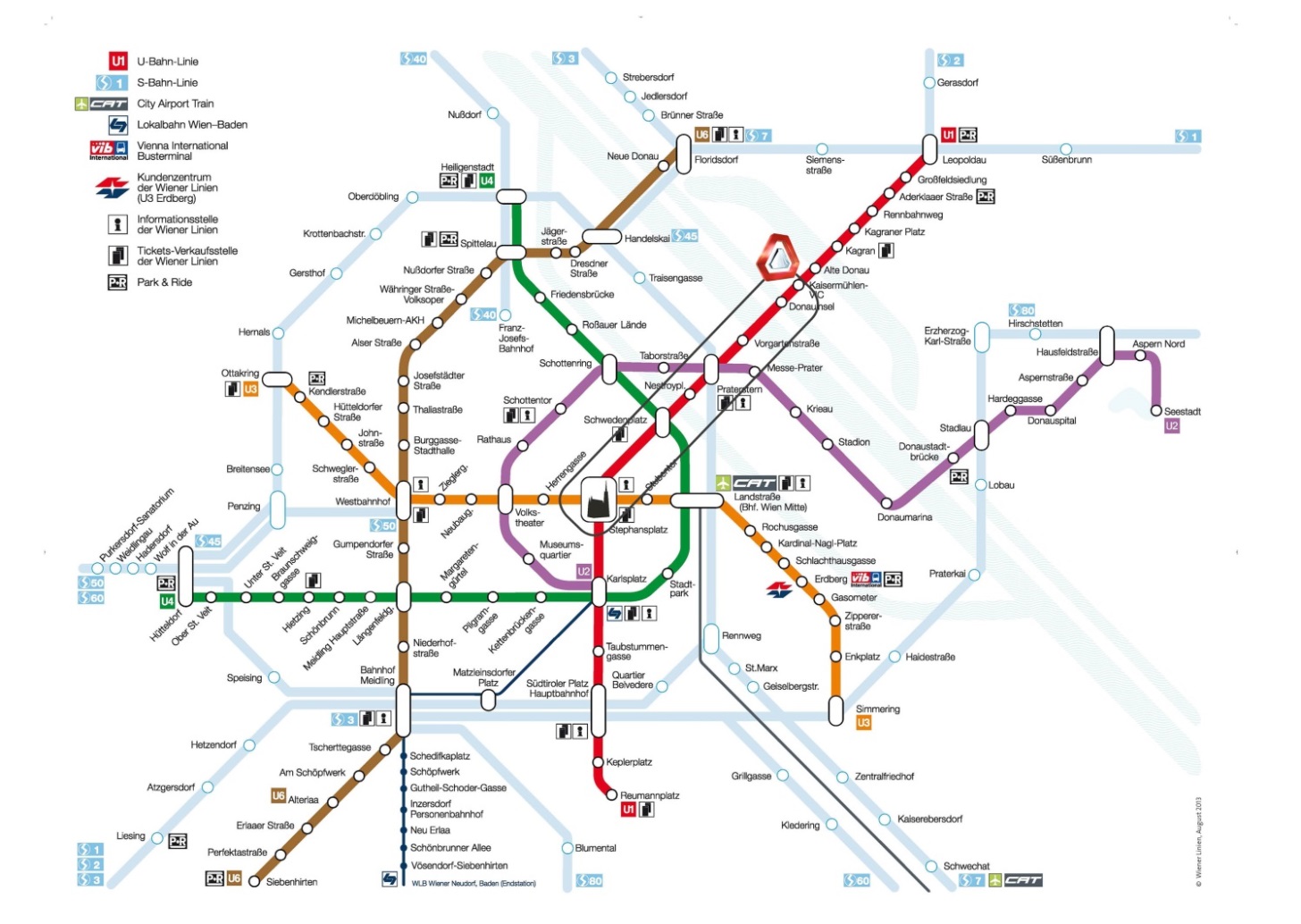 CATERING ARRANGEMENTSLunches are included in the meeting arrangement for the days of the Conference.  A festive dinner will be organised on 26th November in Wiener Rathauskeller - Rathausplatz 1, A-1010 Wien (http://www.wiener-rathauskeller.at/de). This event is opened to participants who paid the dinner fee and all assisted delegates.Coaches will pick up participants from the different hotels (NH 19:00/Arcotel 19:10) and bring them back after the dinner (22:30/23:15/24:00).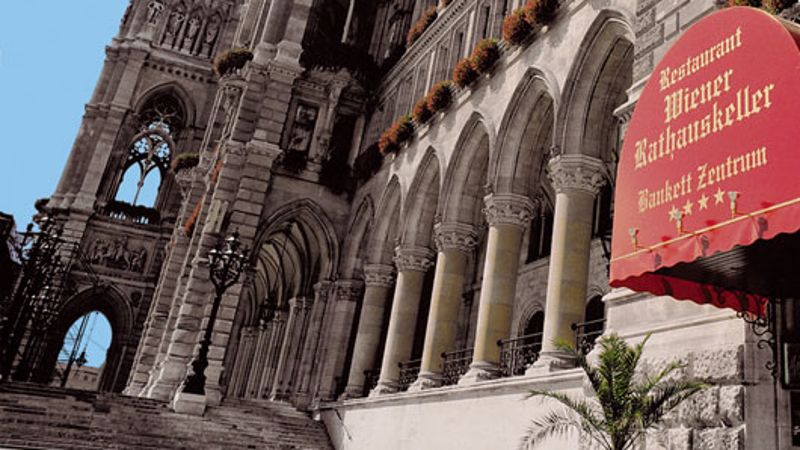 The "Tarragona" restaurant in NH Hotel Danube City can serve up to 150 people. Tarragona serves an International cuisine combining Austrian tradition and Spanish lifestyle.  The average price of a meal is16.00 euros.The restaurant provides an a la carte service and can serve vegetarian dishes. All major credit cards are accepted.Opening hours:Earlybird breakfast: Monday - Sunday, 5:30 am - 6:30 amBreakfast: Monday - Saturday, 6:30 am - 10:00 am. Sunday, 7:00 am - 11:00 amLunch: Monday - Sunday, 12:00 pm - 2:00 pmDinner: Monday - Sunday, 6:00 pm - 11:00 pm (kitchen closes at 10:30 pm)Bar: Open daily from 8:00 AM to 1:00 PMOTHER RESTAURANTS IN VIENNA Vienna’s eateries – ranging from the typical Viennese “Beisl” (tavern) to the luxurious gourmet temple - offer the entire spectrum of regional and international delights to please the palate. A wide range of possibilities is listed here : http://www.wien.info/en/shopping-wining-dining/restaurants EMERGENCY CONTACT NUMBERThe European emergency number 112 is not the only emergency number in Austria.Alongside 112, the following emergency numbers are available:122 - fire brigade,128 - gas-related emergency,133 - police,140 - mountain rescue,141 - doctors,142 - telephone counselling,144 - rescue/ambulance,147 - emergency services for children and young people.For disabled people, separate numbers (e.g. 0043800133133) are reachable via SMS or fax.It is possible to call 112 from a mobile phone even without a SIM card.112 calls are answered within 10 seconds.Calls can be answered in German and, in large cities and tourist areas, also in English.The 112 operator can detect the location of the caller within 10 minutes.MAPS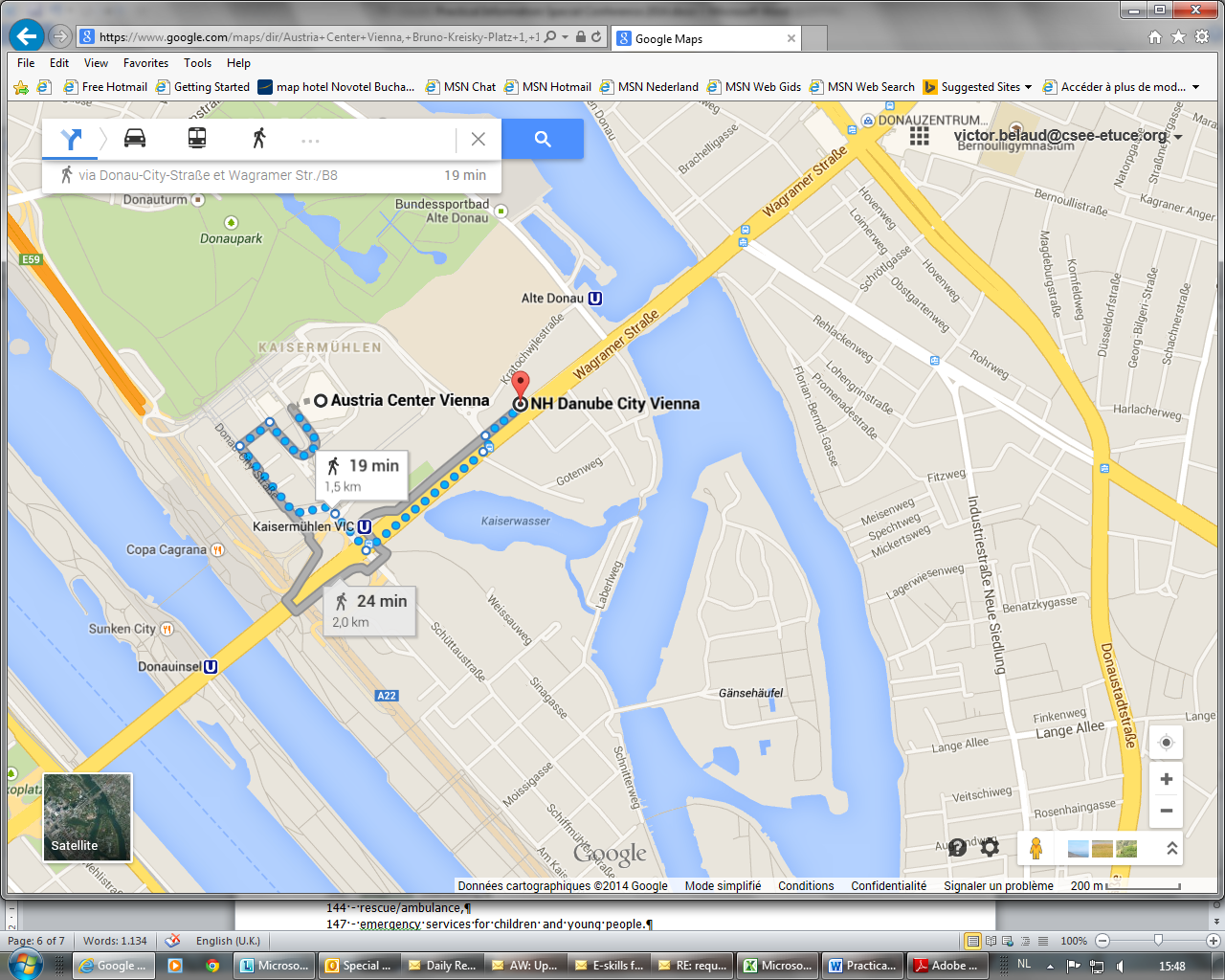 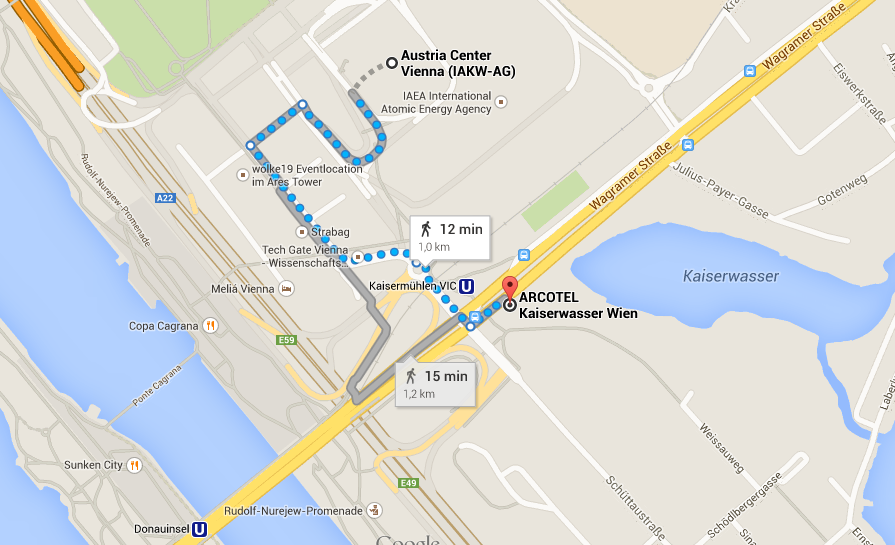 Adria Airways www.adria.si Aegean Airlines S.A. www.aegeanair.com Aer Lingus www.aerlingus.com Aeroflot www.aeroflot.ru Air Baltic www.airbaltic.com Air Berlin www.airberlin.com  Air Europa Lineas Aereas, S.A. www.aireuropa.com Air France www.airfrance.at Air Malta www.airmalta.com Air Mediterranee http://www.air-mediterranee.fr Air Moldova www.airmoldova.md Air One https://flyairone.com/EN-EU/ Air VIA Bulgarian Airways www.air-via.com AirSERBIA http://www.airserbia.com Alitalia www.alitalia.com Arkia - Israeli Airlines Ltd www.arkia.com B&H Airlines www.bhairlines.ba Belavia www.belavia.by Belle Air http://www.belleaireurope.eu Belle Air Europe http://www.belleair.it BH Air http://www.bhairlines.com/ Blue Air www.blueairweb.com Britannia Airways Limited http://flights.thomson.co.uk/en/index.html British Airways www.britishairways.com Brussels Airlines www.brusselsairlines.at Bulgaria Air www.air.bg C.A.I. First http://www.alitalia.com/gb_en/ Cirrus Airlines www.cirrusairlines.de Condor Flugdienst GmbH http://www.condor.com/ Continental Airlines, Inc. www.continental.com corendon airlines www.corendon-airlines.com Corse Air International www.corsair.fr/flight/home Croatia Airlines www.croatiaairlines.com CSA Czech Airlines www.czechairlines.at Cyprus Airways www.cyprusair.com Danube Wings www.danubewings.eu Delta Air Lines www.delta.com easyJet www.easyjet.com  Estonian Air www.estonian-air.com EuroLot www.eurolot.com Finnair www.finnair.com Freebird Airlines www.freebirdairlines.com/ Georgian Airways www.airzena.com German Sky Airlines www.germanskyairlines.de/ Germania Fluggesellschaft mbH http://www.flygermania.de Germanwings www.germanwings.com Iberia www.iberia.at InterSky www.intersky.biz Jet Air www.jetair.pl Jet Time http://www.jet-time.dk Jet2.com www.jet2.com Job Air www.flycca.cz KLM Royal Dutch Airlines www.klm.at LOT - Polish Airlines www.lot.com Lufthansa www.lufthansa.com Luxair www.luxair.lu Minoan Air www.minoanair.com Montenegro Airlines www.montenegroairlines.cg.yu NIKI www.flyniki.com Norwegian Air Shuttle A.S. www.norwegian.no Olympic Air www.olympicair.com Pegasus Airlines www.flypgs.com Peoples Viennaline www.peoples.ch Qantas Airways www.qantas.com Rossiya Airlines www.rossiya-airlines.com SAS Scandinavian Airlines www.flysas.at  Sky Airlines www.skyairlines.net  Sky Taxi www.skytaxi.aero SkyWork Airlines http://www.flyskywork.com SunExpress www.sunexpress.com SWISS www.swiss.com TAP - Air Portugal www.flytap.com TAROM www.tarom.ro thomas cook airlines www.thomascookairlines.co.uk Transaero Airlines www.transaero.ru transavia.com http://www.transavia.com TUI Fly www.tuifly.com Turkish Airlines www.thy.com Tyrolean Airways www.austrian.com Ukraine International Airlines www.flyuia.com United Airlines, Inc. www.united.com Ural Airlines www.uralairlines.ru/en/ Vueling Airlines SA www.vueling.com XL Airways France http://www.xlairways.fr CountryDestinationsBus lineTimetableSlovakiaBratislavaEurolines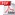 SlovakiaBratislavaPostbusSlovakiaPrešov, KošiceEurobusHungaryBudapest, GyörEurolinesHungaryBudapest, GyörOrangeways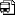 Czech RepublikBrno, PragStudent AgencyCzech RepublicBrnoTourbusDepart.ArrivalFirst train (departure)Last train (departure)DurationWien MitteVienna Airport05.36 (then 06 and 36 min past the hour)23.0616 minVienna AirportWien Mitte06.06 (then 06 and 36 min past the hour) 23.3616 minBus connectionsBus lineDurationTimetableWien Morzinplatz/ SchwedenplatzVienna Airport Lines20 minWien Donauzentrum (via VIC)Vienna Airport Lines40 minWien Westbahnhof (via Meidling Hbf.)Vienna Airport Lines45 minWien Erdberg (VIB)Eurolines15 minEnzersdorf/Fischa (via Fischamend)Postbus25 minNeusiedl a. See (via Bruck/Leitha)Postbus45 minMonday 24/11MeetingRoom12.00 - 14.00Registration Special ConferenceLobby D14.00- 17.30ECE ConferenceU2IKTuesday 25/1109.00 - 12.30ECE ConferenceU2IK10.00 - 12.00CEE NetworkU2H13.30 - 15.00Crisis workshopU2IK15.00 - 18.00Registration Special ConferenceLobby D15.00 - 16.30Higher Education WorkshopU2H16.30 - 18.00Equal Opportunities workshopU2IKWednesday 26/1108.00 - 09.30Registration Special ConferenceLobby D09.30 - 17.30ETUCE Special ConferenceU2DThursday 27/1109.00 - 12.30ETUCE Special ConferenceU2D09.30 - 11.00Break out sessionU2H09.30 - 11.00Break out sessionU2K246